Pilgrimsvandring med kristuskansenMål: å bevege segå oppleve naturen, stillhetenå undreslære om KristuskransenAfstand: 4 km. Noen går meeeget langsomt, så der er ventetid ved hver forklaring.Tilpass rekkefølgen av forklaringen til perlene etter lokalitetene!Utdeling av Kristuskransen - armbånd (alle konfirmantene får en)3 x 3 bedeslag på en skipsklokke Intro til Pilgrimsvandring - tradisjon. Populært. Forklaringen til Gudsperlen (se eget vedlegg)Forklaring til Jeg-perlen jf. identitetForklaring på stillhetsperlene og betydningen av stillhetNår alle har fått sko og yttertøy på: Oppgave: Alle skal være stille og tenke på sig selv som det beste i verden (jf. Jeg-perlen)Vi går i stillhet til et passende sted.Forklaring til Hemmelighets-perleneMens vi tenker over våres egne hemmeligheter, går vi videre til neste ”stoppested”, som var i et mørkt stykke skog. Her får vi:Forklaringen til Nattens perle.Videre vandring til hvor solen nettopp titter frem (god planlegging!)Forklaring til bekymringsløshetens perle.Gå videre et stykke, deretter:Forklaring til dåps-perlen og kjærlighetsperleneBegynne å gå tilbakeForklaring til ørken-perlen (Hold ut!)Hjemme igjen, siste forklaring: OppstandelsesperlenForløb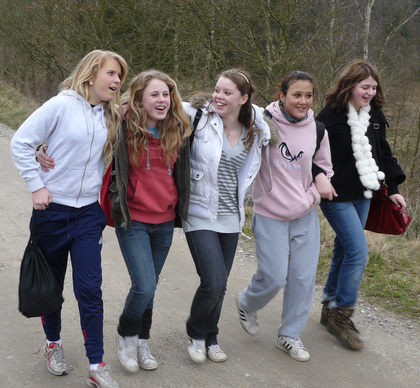 Kristuskransen PilgrimsvandringArbejdsmetodeTeksterFinde en passende rute. Overvej hvornår perlerne kan bruges på ruten - mørke (skov), lys (bakketop), sej bakke (ørken perle) osv.ForberedelseKristuskansen - klik herMaterialer90 minutterVarighedTuren er beskrevet af ungdomspræst i Skanderborg Peter Tast, tlf. 61 22 39 99